                                                                                                                                                                                                     Выполнила:                                                                                                                                                                                          Кренделева Галина Николаева                                                                                                                                                                         учитель начальных классов Ікв. категории                                                                                                                                                      МБОУ ВМР Лесковская начальная школа- детский сад                               Технологическая карта урока                                                                                       Ход урокаУчитель Кренделева Галина НиколаевнаДолжность Учитель начальных классовПредмет Русский языкТема урока" Знакомство с орфограммой «Буква ь после букв шипящих в глаголах 2-го лица единственного числа» и орфографическим правилом."Класс 4 Предметная программа и ее автор УМК «Школа 2100»  Р.Н.Бунеев, Е.В.Бунеева, О.В.Пронина .Русский язык. Тип урокаурок усвоения новых знанийЦели урокаЦель урока: Научиться правильно писать глаголы с шипящим звуком на конце во 2-м лице ед. числа.Задачи.Образовательная: формирование способов действия при выборе правильного написания –тся, -ться в глаголах, знакомство с правописанием окончаний глаголов 2 л. ед. числа.Развивающая: развивать умение писать глаголы с сочетаниями -ться и -тся, ь в глаголах 2-го л. ед. ч., а также буквы безударных гласных в личных окончаниях глаголов, обозначать орфограммы-буквы ь (или его отсутствие в формах 3-го л. ед. и мн. ч.) и графически объяснять выбор написаний.Воспитательная: Воспитание ответственности, умения оценивать ответы своих одноклассников. Формирование мотивации к обучению и целенаправленной познавательной деятельности.Необходимое аппаратное и программное обеспечениеКомпьютер, мультимедийный проекторМатериалкарточки Учебник для 4 класса (1-4), “Русский язык”, часть 2. М.: “Баласс”, 2013г.Этапы и цели урокаДеятельность учителяДеятельность учащихсяУУДI. Организационный момент. (2 мин) (Слайд 1-2) Интерактивные технологии Цель: настроить на положительные эмоции, способствовать созданию внутреннего комфорта.II. Актуализация знанийЦель: организовать и направить к восприятию нового материала;Самооценка- прогнозированиеТестовые технологииСамооценка- результатВывод:Справились успешно…Были ошибки…Надо повторить…Словарная работаТехнология развития критического мышленияКарточки:ІІІ. Определение темы урока. Постановка цели  урока. Планирование деятельности.Цель: суметь  проанализировать ситуацию и назвать тему и цель урокаІV. Поиск решения учебной задачи. «Открытие» нового знания.Работа в группах: технология сотрудничестваКарточки:Оценка  Работы группыВывод:Справились успешно…Были ошибки…Технология проблемного обученияТехнология моделированияСхема: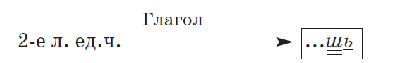 Физкультминутка.Здоровьесберегающая технологияV.Первичное закрепление нового знания.VІ. Самостоятельная работа с самопроверкой.Самооценка- прогнозированиеТехнология развивающего обученияVІІ. РефлексияЦель: получение обратной связи и акцентирование внимания учащихся на значении изучения данной темы.VІІІ. Итог урокаІХ. Домашнее заданиеСамооценка- результатВывод:Справились успешно…Были ошибки…Надо повторить…- Девиз нашего урока: «Учись, смекай, активным будь! И к знаниям откроешь путь!»    - Зачем нам нужны знания?- Ребята, что нам понадобиться для успешной работы на уроке? Отгадайте загадку.Интересная часть речи в русском языке живетКто что делает, расскажет:Чертит, пишет иль поет,Вышивает или пашет,Или забивает гол,Варит, жарит, моет, чистит Все расскажет нам…                        - Над какой частью речи мы сейчас работаем?-Сегодня мы продолжим исследование этой части речи. План нашей работы такой: Мы повторим то, что знаем о глаголе, минутка чистописания, открытие нового, закрепление и итог.-А сейчас вспомним все, что знаем о глаголе.     Слайд3-Хорошо ли вы знаете эту часть речи?-Оцените свои знания по теме с помощью волшебной линеечки.Определите, верное или неверное высказывание я произношу. (верное- зелёный кружок, неверное – красный)1.Глаголы обозначают действие предмета. (+)2.Глаголы изменяются по числам. (+)3.Все глаголы изменяются по родам. (-)4.Глаголы изменяются по временам. (+)5.Глаголы в неопределённой форме отвечают на вопросы что делать? Что сделать? (+)6.Не с глаголами пишется слитно. (-)7.В предложении глаголы являются сказуемым. (+)8.Глаголы в неопределённой форме имеют суффиксы ть, чь, ти. (+)9.Глаголы: возвращаться, смотреться, лежать –все возвратные. (-)10.Глаголы изменяются по падежам. (-)11.Глаголы изменяются по лицам. (-)На доске за створкой слова: Жёлтый, путешествуешь, лаборатория, порешаешь, профессия, фантазировал, простор, сочиняешь, традиция.-Назовите из предложенных слов прилагательное -Сложное слово -Слово с удвоенной согласной -Слово с приставкой -Слово, в котором наибольшее количество слогов - Глагол прошедшего времени -Слово, в котором все согласные твёрдые -Существительные женского рода -Какое слово не прозвучало? *Учитель закрывает створку-Запишите слова, которые запомнили, подчеркните в них орфограммы.-Кто записал 9 слов? …8 слов? …7 слов?-Прочитайте (у кого 9 слов)*Проверка – сверка с доской-Что общего между словами?-А зачем мы с вами повторяем словарные слова?Работа с глаголами-Назовите среди этих слов глаголы.-Выпишите их ниже в тетрадь.*Записать их на доску (1 ученик).Сочиняешьпорешаешьпутешествуешьфантазировал-Какой глагол лишний? Почему?*Слово фантазировал стереть с доски.Что общего заметили у  оставшихся глаголов?Глагол2 лицоЕдинственное число             После шипящей                   Пишется ь-Как называется орфограмма?-Определите тему урока.-Сформулируйте учебные задачи по опорным словам:познакомиться с новой …научиться писать…- Вы сегодня на уроке будете не просто изучать глаголы 2-го лица, а познакомитесь с новым алгоритмом, поэтому тема урока будет звучать так:«Знакомство с орфограммой «Буква Ь после шипящих в глаголах 2-го лица единственного числа» и орфографическим правилом.»- Определите, в какой части слова написан Ь?После какой согласной?Какой звук мы слышим на конце? Твердый или мягкий?  - Служит для обозначения мягкости согласного? - Почему?- Какую роль он выполняет?-А сейчас подвиньте слова, которые лежат на столе. Разложите их по группам.(На столе карточки со словами: уголь, соль, конь, тишь, дочь, рожь, пьёт, льёт, вьёт, играешь, поёшь, пишешь)Чем похожи слова?-Какую роль может выполнять мягкий знак в словах?-  На что указывает Ь на конце существительных рожь, тишь, дочь?Что у них общего? - На что указывает Ь  у глаголов, если он не смягчает согласную?  - Сформулируйте вывод. -Сравните свой вывод с выводом учебника, с.97.(чтение правила)Приведите свои примеры.- Составим схему:  выделим то главное, что изучалось на уроке. (Слайд 9).-С какой задачей мы справились на этом этапе урока? А сейчас предлагаю задание на отработку орфограммы. Упр.280 с.981 человек у доскиСоставление алгоритма:1. Глагол2.2 лицо 3.Единственное число4.После шипящей                   5.Пишется ь-В каких словах орфограмма ь?-Какую роль может выполнять мягкий знак в словах?Технология уровней дифференциации самостоятельная работа.- Сейчас каждый из вас поработает самостоятельно и покажет, как вы усвоили пройденный материал.1 группа: На столах у вас лежат листочки . Возьмите те, у кого листочки зелёного цвета. Прочитайте задание.- У кого есть вопросы? Что не понятно.Задание: Спиши пословицы,  вставь пропущенную буквы, обозначь орфограмму. Не   разгрызёш_    ореха, не съеш_   ядра.Тише ед_ш_  , дальше буд_ш_.2 группа:  Возьмите те, у кого листочки синего цвета. Прочитайте задание.- У кого есть вопросы? Что не понятно.Задание: Прочитай текст. Выпиши глаголы  2 лица, единственного числа. Обозначь орфограмму.         Три месяца ты можешь наблюдать ход весны. Хорошо, если ты шагаешь вместе с ней, смотришь, думаешь, запоминаешь.        Вчера ты шёл в школу под зимним небом, а сегодня в небе – весна. Поле чернеет проталинами, и ты чувствуешь запах оттаявшей земли. И ты скажешь : «Этого ещё вчера не было».3 группа: Возьмите те, у кого листочки оранжевого цвета. Прочитайте задание.Задание: Замени фразеологизмы одним словом (глаголом 2 лица, единственного числа). Окончание выдели.Вставлять палки в колеса – Обвести вокруг пальца – Выбиться из сил – Пропустить мимо ушей – Зарубить на носу – б) Самопроверка.1 группа – переверните листочки и сверьте с эталоном 2 группа – проверьте ваше задание со слайдом.Можешь, шагаешь, смотришь, думаешь, запоминаешь,чувствуешь, скажешь.3 группа – все вместе. - Ребята прочитайте фразеологизмы и скажите, каким словом вы заменили. 1группа- У кого возникли затруднения?2группа – Поднимите руки кто правильно выполнил задание?-  Так как же мы будем писать глаголы 2 лица, единственного числа после шипящей? -С какой задачей мы справились на этом этапе урока?- Какова была цель урока?− Достигли ли мы цели урока? Докажите.− У кого остались затруднения?  Над чем еще вам надо будет поработать?Какие задания у вас вызвали интерес?Кто еще из вас сомневается или затрудняется при написании глаголов с орфограммой «Буква Ь после шипящих в глаголах 2-го лица единственного числа»?Каково ваше отношение к уроку?С каким настроением его закончили?-Благодарю вас за ваше желание общаться на уроке, за стремление к получению новых знаний, за доброжелательное отношение друг к другу.- Ребята, чья работа на уроке, на ваш взгляд, была наиболее активной и достойна высокой оценки?Учитель выставляет оценки названным учащимся в соответствии с качеством их работы на уроке.-Чтобы быть умными и образованными, уметь грамотно писать, выражать свои мысли.-На уроке надо быть очень внимательным и организованным.(глагол)(жёлтый)(путешествуешь)(профессия)( порешаешь)(лаборатория)(фантазировал)(простор)(лаборатория, профессия, традиция)(сочиняешь)(словарные слова)(В русском языке много слов, написание которых нельзя проверить, их надо запомнить).(фантазировал)-прошедшее время, остальные глаголы стоят в настоящем времени, во 2 лице, в единственном числе, на конце после шипящей пишется ь.«Буква Ь после шипящих в глаголах 2-го лица единственного числа«Буква Ь после шипящих в глаголах 2-го лица единственного числа»В окончании(после шипящей)(- Нет.[Ш]- всегда твёрдый.)-Для оформления грамматических форм глагола.- Ь указывает на форму 2-го лица ед. числа глаголов в настоящем и будущем времениУголь      тишь     вьёт   Соль       дочь       льётКонь       рожь      вьётиграешьпоёшьпишешь с ь знаком.(после шипящей глаголов 2-го лица ед ч, смягчает согласный, после шипящей у сущ. женского рода, разделительную после согл. перед гласной)(На  женский род существительных).Ь указывает на форму 2-го лица ед. ч. глаголов настоящего и будущего времени).(У глаголов 2-го лица единственного числа после шипящих пишется мягкий знак)  Ни жмёшься, ни хитришь, ни сердишься, видишь, вскакиваешь, бежишь, умываешься.МожешьШагаешьСмотришьДумаешьЗапоминаешьЧувствуешьСкажешьВставлять палки в колеса – (мешаешь)Обвести вокруг пальца – (обманешь)Выбиться из сил – (устанешь)Пропустить мимо ушей – (прослушаешь)Зарубить на носу – (запомнишь)Личностные: самоопределение; Коммуникативные: планирование учебного сотрудничества сучителем и сверстниками.Регулятивные: самостоятельно, адекватно выбирать уровень сложности задания.Коммуникативные: уметь аргументировать свой выбор.Коммуникативные: высказывать и аргументировать свое мнение.Личностные: самоопределение.Регулятивные: контроль, коррекция, выделение и осознание того, что уже усвоено и что еще подлежит усвоению, осознание качества и уровня усвоения.- выполнение действий по алгоритму исправления ошибок (П);- контроль (Р);- формулирование индивидуальной цели урока (П);- обобщение, аналогия (П);- использование знаково-символических средств (П);- контроль, коррекция, самооценка (Р);- волевая саморегуляция в ситуации затруднения (Р);- фиксирование индивидуального затруднения в с/р (Р);- контроль, коррекция, самооценка (Р);- волевая саморегуляция в ситуации затруднения (Р);- фиксирование достижений (Л);Оценочный лист ученика(цы)Оценочный лист ученика(цы)Вид задания.Оценка1.Тест.2.Словарная работа3.Работа с глаголами.4.Работа в группе.5.Работа по учебнику упр.280 с.986.Работа по карточкам.7.Дополнительное задание.10.Итоговая оценка.